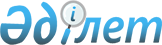 Елді мекендегі салық салу объектісінің орналасқан жерін ескеретін аймаққа бөлу коэффициенттерін бекіту туралы
					
			Күшін жойған
			
			
		
					Батыс Қазақстан облысы Казталов ауданы әкімдігінің 2018 жылғы 30 мамырдағы № 222 қаулысы. Батыс Қазақстан облысының Әділет департаментінде 2018 жылғы 31 мамырда № 5219 болып тіркелді. Күші жойылды Батыс Қазақстан облысы Казталов ауданы әкімдігінің 2019 жылғы 9 желтоқсандағы № 409 қаулысымен
      Ескерту. Күші жойылды - Батыс Қазақстан облысы Казталов ауданы әкімдігінің 09.12.2019 № 409 қаулысымен (01.01.2020 бастап қолданысқа енгізіледі).
      Қазақстан Республикасы 2017 жылғы 25 желтоқсандағы "Салық және бюджетке төленетін басқа да міндетті төлемдер туралы (Салық кодексі)" Кодексін және Қазақстан Республикасының 2001 жылғы 23 қаңтардағы "Қазақстан Республикасындағы жергілікті мемлекеттік басқару және өзін-өзі басқару туралы" Заңын басшылыққа ала отырып, Батыс Қазақстан облысы Казталов ауданының әкімдігі ҚАУЛЫ ЕТЕДІ:
      1. Қоса беріліп отырған елді мекендегі салық салу объектісінің орналасқан жерін ескеретін аймаққа бөлу коэффициенттері бекітілсін.
      2. Казталов ауданы әкімі аппараты басшысының міндетін уақытша атқарушы (Ж.Дуйсенгалиев) осы қаулының әділет органдарында мемлекеттік тіркелуін, Қазақстан Республикасы нормативтік құқықтық актілерінің эталондық бақылау банкінде ресми жариялануын қамтамасыз етсін.
      3. Осы қаулының орындалуын бақылау аудан әкімінің орынбасары С.Бегжановқа жүктелсін.
      4. Осы қаулы 2018 жылдың 1 қаңтарынан бастап қолданысқа енгізіледі. Елді мекендегі салық салу объектісінің орналасқан 
жерін ескеретін аймаққа бөлу коэффициенттері
					© 2012. Қазақстан Республикасы Әділет министрлігінің «Қазақстан Республикасының Заңнама және құқықтық ақпарат институты» ШЖҚ РМК
				
      Аудан әкімі

А. Шыныбеков
Батыс Қазақстан облысы
Казталов ауданы әкімдігінің
2018 жылғы 30 мамырдағы
№ 222 қаулысымен бекітілген
№
Елді мекендегі салық салу объектісінің орналасқан жері
Аймақ коэффициенті
Казталов ауданы
Казталов ауданы
Казталов ауданы
Казталов ауылдық округі
Казталов ауылдық округі
Казталов ауылдық округі
1.
Казталов ауылы
2,35
2.
Бозоба ауылы
2,15
3.
Қоныс ауылы
2,25
4.
Сексенбаев ауылы
1,95
Ақпатер ауылдық округі
Ақпатер ауылдық округі
Ақпатер ауылдық округі
5.
Ақпатер ауылы
2,2
6.
Кішкенеталдықұдық ауылы
1,75
7.
Кішкенешал ауылы
1,55
Березин ауылдық округі
Березин ауылдық округі
Березин ауылдық округі
8.
Қайыңды ауылы
2,2
Болашақ ауылдық округі
Болашақ ауылдық округі
Болашақ ауылдық округі
9.
Болашақ ауылы
2,2
10.
Көпкүтір ауылы
1,95
11.
Жаңатаң ауылы
2,15
12.
Аққурай ауылы
2,05
Бостандық ауылдық округі
Бостандық ауылдық округі
Бостандық ауылдық округі
13.
Бостандық ауылы
2,2
14.
Қаракөл ауылы
2,05
Бірік ауылдық округі
Бірік ауылдық округі
Бірік ауылдық округі
15.
Әжібай ауылы
2,2
16.
Қызылту ауылы 
1,65
17.
Саралжын ауылы
1,65
Жалпақтал ауылдық округі
Жалпақтал ауылдық округі
Жалпақтал ауылдық округі
18.
Жалпақтал ауылы
2,3
19.
Құлақ ауылы
1,8
Жаңажол ауылдық округі
Жаңажол ауылдық округі
Жаңажол ауылдық округі
20.
Жаңажол ауылы
2,2
21.
Әбіш ауылы
2,05
22.
Көмекші ауылы
2,05
23.
Таңат ауылы
1,65
Көктерек ауылдық округі
Көктерек ауылдық округі
Көктерек ауылдық округі
24.
Көктерек ауылы
2,1
25.
Еламан ауылы
1,65
26.
Оразғали ауылы
1,9
27.
Саралжын ауылы
1,9
28.
Сатыбалды ауылы
1,9
Қараоба ауылдық округі
Қараоба ауылдық округі
Қараоба ауылдық округі
29.
Қараоба ауылы
2,2
30.
Еңбек ауылы
2,05
31.
Қонысбай ауылы
1,8
Қараөзен ауылдық округі
Қараөзен ауылдық округі
Қараөзен ауылдық округі
32.
Қараөзен ауылы
2,3
33.
Жас ауылы
2,05
34.
Құлақ ауылы
1,55
35.
Серік ауылы
1,65
Қарасу ауылдық округі
Қарасу ауылдық округі
Қарасу ауылдық округі
36.
Қарасу ауылы
2,15
37.
Ащысай ауылы
1,95
38.
Бостандық ауылы
1,95
39.
Жұлдыз ауылы
2,1
40.
Төреғали ауылы
1,45
Қошанкөл ауылдық округі
Қошанкөл ауылдық округі
Қошанкөл ауылдық округі
41.
Қошанкөл ауылы
2,2
42.
Ордабай ауылы
2,05
Талдыапан ауылдық округі
Талдыапан ауылдық округі
Талдыапан ауылдық округі
43.
Талдыапан ауылы
2,05
44.
Бейістерек ауылы
1,85
45.
Қайшақұдық ауылы
1,85
46.
Қособа ауылы
1,95
47.
Сарықұдық ауылы
2,15
Талдықұдық ауылдық округі
Талдықұдық ауылдық округі
Талдықұдық ауылдық округі
48.
Талдықұдық ауылы
2,05
49.
Құрман ауылы
1,35
50.
Таскүтір ауылы
1,35
51.
Хайруш ауылы
1,65
Тереңкөл ауылдық округі
Тереңкөл ауылдық округі
Тереңкөл ауылдық округі
52.
Нұрсай ауылы
2,2
53.
Беспішен ауылы
2,05
54.
Мереке ауылы
1,9